PressemitteilungXX April 2017Weinor feiert Rollladen- und Sonnenschutztag 
Am 25. März war bei weinor „Sonnenschutztag“. Trotz schönstem Ausflugswetter fanden viele Besucher den Weg in den Kölner Showroom. Das Weinor-Beraterteam stand für alle Fragen rund um Sonnen- und Wetterschutz zur Verfügung. Um für großen Andrang zu sorgen, wurden im Vorfeld Anzeigen in der Lokalpresse geschaltet. Das hat funktioniert, und alle waren mit der Resonanz sehr zufrieden. Die Endkundenkontakte wurden an Weinor-Fachpartner vermittelt, die sich nun über zahlreiche Geschäftsabschlüsse freuen. Herausgeber:Christian Pätzweinor GmbH & Co. KG || Mathias-Brüggen-Str. 110 || 50829 KölnMail: cpaetz@weinor.de || www.weinor.deTel.: 0221 / 597 09 265 || Fax: 0221/ 595 11 89Kontakt:Simone LafrenzBrandrevier GmbH || Gemarkenstraße 138a || 45147 EssenMail: lafrenz@brandrevier.com || www.brandrevier.comTel. : 0201 / 874293 13 || Fax: 0201 / 874293 29Bildmaterial: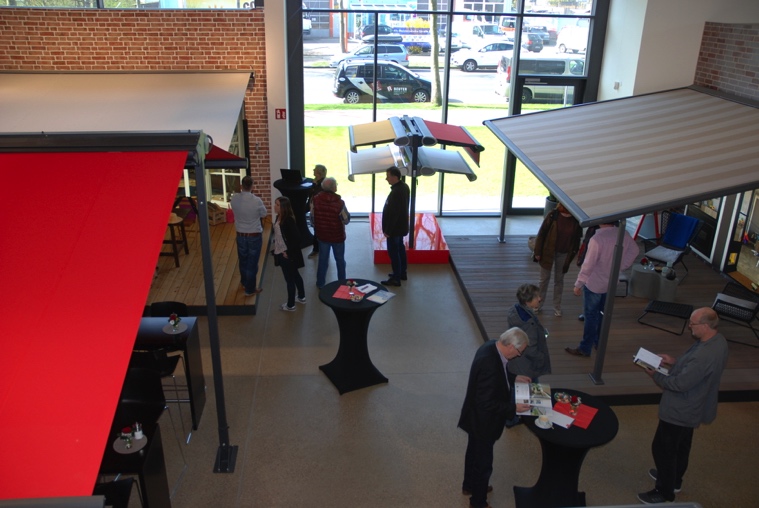 Bild 1:Das weinor-Beraterteam stand für alle Fragen rund um Sonnen- und Wetterschutz zur Verfügung Foto: weinor GmbH & Co. KG Der Text sowie hochauflösendes Bildmaterial stehen Ihnen unter www.weinor.de/presse/ zur Verfügung. 